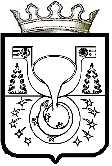 АДМИНИСТРАЦИЯ
МУНИЦИПАЛЬНОГО ОБРАЗОВАНИЯ
ОМУТНИНСКИЙ МУНИЦИПАЛЬНЫЙ РАЙОН
КИРОВСКОЙ ОБЛАСТИПОСТАНОВЛЕНИЕ28.06.2021                                                                                                        № 394г. ОмутнинскОб утверждении программы персонифицированного финансирования дополнительного образования детей в муниципальном образовании Омутнинский муниципальный район Кировской области
на период с 01.09.2021 по 31.08.2022В соответствии с пунктами 4 – 6 Порядка установления гарантий
по оплате дополнительного образования детей, включенных с систему ПФДО, утвержденного распоряжением министерства образования Кировской области от 30.07.2020 № 835 «Об утверждении Правил персонифицированного финансирования дополнительного образования детей на территории Кировской области», муниципальной программой «Развитие образования Омутнинского района Кировской области» на 2021-2025 годы, утвержденной постановлением администрации муниципального образования Омутнинский муниципальный район Кировской области от 30.11.2020
№ 778, администрация муниципального образования Омутнинский муниципальный район Кировской области ПОСТАНОВЛЯЕТ:Утвердить программу персонифицированного финансирования дополнительного образования детей в муниципальном образовании Омутнинский муниципальный район Кировской области на период
с 01.09.2021 по 31.08.2022 (далее – программа персонифицированного финансирования) согласно приложению.Управлению образования администрации муниципального образования Омутнинский муниципальный район Кировской области обеспечить организационное, информационное и методическое сопровождение реализации программы персонифицированного финансирования.Обнародовать настоящее постановление на информационном стенде и разместить на официальном Интернет – сайте муниципального образования Омутинский муниципальный район Кировской области.Контроль за исполнением настоящего постановления возложить
на начальника Управления образования Омутнинского района
Н.В. Кондратьеву.Настоящее постановление вступает в силу со дня его принятия.ГлаваОмутнинского района         А.В. Малков